Peace Education Result□ Student reaction□ Teacher's opinion.□ Class PhotoDate13,January, 2022CountryCroatiaPlaceSlavonski Brod, CroatiaSchool typePrimary schoolLesson Peace Education lesson 6Peace Education lesson 6Peace Education lesson 6NameContentContentNameBefore classAfter classElenaI don’t know what considerate meansThrough today's class, I learned that considerate is someone who helps others.PetarI don’t know how I can be considerateToday I learned that I can be considerate when I ask my friend how he is, when I see he is not OK.AnđelinaI don’t know how consideration and peace are connectedI found out that without consideration for other people we can not live in peace.ContentThrough this class, students understand the concept and importance of consideration, they understand the benefits that derive from being considerate through examples.  Students also understand that everyone needs to be considerate for peace in a community and learn how to apply it.Photo 1 Photo 2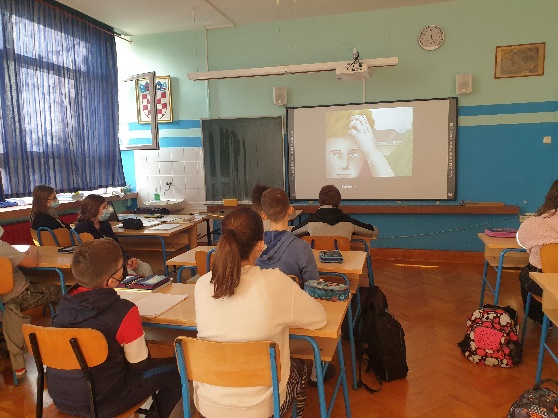 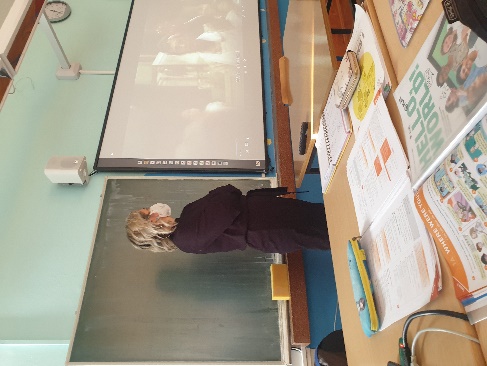 Photo 3 Photo 4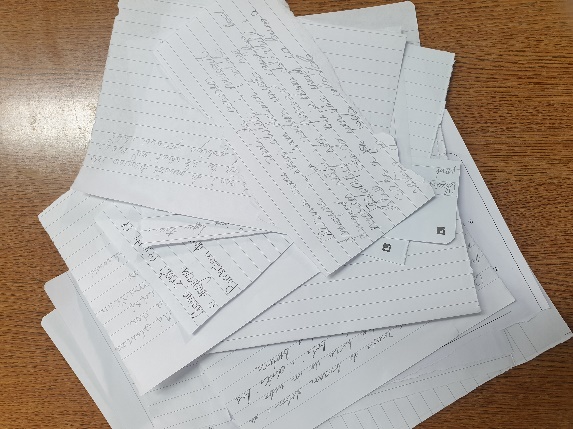 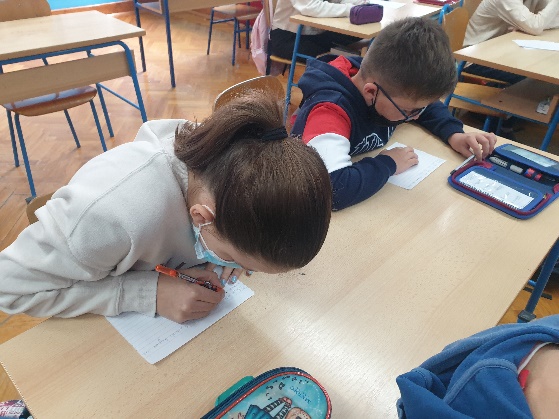 